Comunicati stampa 2019Comunicati stampa | 23.12.2019 | 15:04Il Museum Ladin riapre il 26 dicembreIl 26 dicembre il Museum Ladin con le due sedi del Ciastel de Tor a San Martino in Badia e dell’Ursus ladinicus a San Cassiano riapriranno al pubblico dopo la pausa stagionale.Fino al 6 gennaio compreso entrambi i musei si potranno visitare ogni giorno dalle ore 15 alle 19. Dal 7 gennaio al 31 marzo saranno invece aperti il giovedì, il venerdì e il sabato sempre dalle 15 alle 19.Famoso per la sua caratteristica torre, il medievale Ciastel de Tor ospita dal 2001 il Museo provinciale ladino. Esso fornisce preziose informazioni sulla geologia, archeologia, storia, lingua, sul turismo e artigianato artistico delle cinque valli ladine. Fino a fine maggio 2020 al museo si può visitare la mostra temporanea Le post é la lerch (Il luogo è lo spazio), che riunisce opere di sei artiste e artisti vincitori della sesta Trienala Ladina (Annatina Dermont, Yvonne Gienal, Karin Schmuck, Claus Soraperra e Tobias Tavella) e del Premio artistico Richard Agreiter (Michael Schrattenthaler).Il museo a San Cassiano invece è dedicato all’orso preistorico delle caverne di 40.000 anni fa e alla geologia delle Dolomiti. Numerosi reperti originali – ossa, denti, crani – e installazioni video illustrano gli aspetti dell’Ursus ladinicus e il suo habitat. Nel piano interrato si trova la ricostruzione della grotta delle Conturines, luogo di ritrovamento dell’Ursus ladinicus, con una ricostruzione dell’orso delle caverne in letargo e dell’orso bruno M12 (Mico).cComunicati stampa | 23.10.2019 | 14:21Tobias Tavella: mostra di un giorno nell’ambito della Trienala LadinaUna mostra satellite della Trienala Ladina allestita nella stalla del maso di famiglia, composta da installazioni fatte di oggetti ritrovati e della durata di un giorno. L’ha ideata Tobias Tavella e il vernissage si terrà il 27 ottobre a La Valle, in Val Badia.Lo spazio, in tutte le sue declinazioni, è il tema al centro della mostra d’arte Trienala Ladina di scena al Museum Ladin Ciastel de Tor a San Martino in Badia. Ed è nata proprio dal confronto con lo spazio - dalla conquista di nuovi spazi come condizione per la produzione artistica - l’originale mostra satellite della Trienala che Tobias Tavella, uno degli artisti che attualmente espongono al Museum Ladin, ha ora realizzato nella (nuova) stalla del maso di famiglia, a La Valle in val Badia. All’interno della struttura, ancora non abitata dai vitelli, Tavella ha assemblato installazioni con oggetti rinvenuti in natura o provenienti dal mondo della tecnica o della vita quotidiana. Lo scheletro delle opere è formato da rami trovati nel bosco, che si appoggiano gli uni agli altri in modo naturale, in netto contrasto con le forme geometriche dell’ambiente che li ospita. E il contrasto tra la caducità dell’opera dell’uomo e la natura, che pur nel suo divenire ciclico si avvicina all’eternità, attraversa tutte le creazioni esposte, nelle quali si ritrovano anche una tenda, una collezione di fossili, dei sassi, e altri materiali.Il vernissage della mostra, dal titolo “aB temporary contemporary”, avrà luogo domenica 27 ottobre, alle ore 17, nel maso Bioland, località Aiarëi, 39030 La Valle. Le installazioni rimarranno esposte per l’intera giornata, poi saranno rimosse.Al Museum Ladin Ciastel de Tor continua invece la mostra temporanea Le post é la lerch (Il luogo è lo spazio), che riunisce opere di sei artiste e artisti vincitori della sesta Trienala Ladina e del Premio artistico Richard Agreiter. L’ultimo giorno per visitarla è giovedì 31 ottobre. Poi per entrambe le sedi del Museum Ladin - il Ciastel de Tor a San Martino in Badia e quella sull’Ursus ladinicus a San Cassiano - scatteranno alcune settimane di pausa. La riapertura è prevista per il 26 dicembre.Info: Museum Ladin, tel. 0474 524020, info@museumladin.itComunicati stampa | 23.10.2019 | 13:56Selva e Santa Cristina a inizio ‘900: al via mostra fotograficaCom’era la vita in Val Gardena a inizio ‘900? Lo spiega una mostra fotografica organizzata dal Museum ladin Ciastel de Tor in collaborazione con il Centro culturale Tublà da Nives di Selva ed il Museo Palais Mamming di Merano. La mostra sarà inaugurata il 26 ottobre al Centro culturale Tublà da Nives. Esposti paesaggi, foto di costumi tipici e ritratti, per i quali gli organizzatori lanciano un appello: chi è in grado di dare un nome alle persone raffigurate?83 fotografie di grande e grandissimo formato realizzate a Selva di Val Gardena e Santa Cristina 110 anni fa, presumibilmente tra il 1903 e il 1906, che raffigurano scorci della vita che lì si conduceva, le strade, i paesaggi, il lavoro, le persone. Le espone la mostra “Pultredes dl dejenuefcënt - L dejenuefcënt te Sëlva y a S. Cristina” (Fotografie del Novecento. Il Novecento a Selva e a Santa Cristina) che sarà inaugurata sabato 26 ottobre 2019, alle ore 17, al Centro culturale Tublà da Nives, in via Nives 6 a Selva. Interverranno Leo Senoner, presidente dell’associazione culturale Tublà da Nives, il direttore del Museum Ladin Stefan Planker e il direttore del Palais Mamming Museum di Merano Elmar Gobbi.Le fotografie esposte, del tutto inedite, sono stampe di originali su lastra di vetro scansionati. Provengono da un fondo di oltre 300 lastre da poco acquisito per donazione dal Palais Mamming Museum di Merano. Gli scatti vennero realizzati, probabilmente da un unico fotografo, di cui si ignora però il nome, per conto di una gardenese trasferitasi a Merano. Durante i suoi soggiorni in Gardena, la committente soleva portarlo con sé per documentare la terra natia. Le immagini aprono una finestra sui paesi di Selva e Santa Cristina a inizio ‘900: paesaggi con vecchi masi, scene di lavoro nei campi, costumi tipici gardenesi e tanti ritratti di bambini, famiglie e singoli.A questo proposito, il Museum Ladin ed il Centro Culturale Tublà da Nives lanciano un appello alla popolazione: “Chiunque, visitando la mostra, riconosca l’una o l’altra delle persone ritratte – magari sulla base di fotografie conservate a casa – è invitato a contattare il museo,” spiega il direttore, Stefan Planker.L’esposizione è aperta fino al 1° dicembre 2019 dal martedì al sabato dalle ore 15 alle 18 e la domenica dalle ore 10 alle 12. L’ingresso è gratuito.Info: Museum Ladin, tel. 0474 524020, info@museumladin.itComunicati stampa | 24.09.2019 | 12:31Museum Ladin: inaugurati Trienala Ladina e Premio Agreiter“Le post é la lerch” (Il luogo è lo spazio) s’intitola la mostra che riunisce opere di sei artiste e artisti vincitori della sesta Trienala Ladina e del Premio artistico “Richard Agreiter”. La mostra é stata inaugurata il 20 settembre 2019 al Museum Ladin a San Martino in Badia.Lo spazio geografico e le sue delimitazioni – a volte cesure drammatiche, come nel caso dei 14 chilometri dello Stretto di Gibilterra, che divide i sogni dei popoli africani dalla loro realizzazione (Karin Schmuck). Ma anche lo spazio locale, quello della nostra eredità culturale che ci dà sicurezza, nella quale oggi fa irruzione la globalizzazione (Yvonne Gienal). E poi, ancora, lo spazio come ambiente dinamico per performance interdisciplinari, vero e proprio atelier temporaneo (Tobias Tavella), lo spazio privato del sentirsi a casa, che crea identità ma anche apertura all’altro (Claus Soraperra), ma anche lo spazio pubblico, urbano e rurale (Annatina Dermont). Infine, lo spazio archetipico dell’abitazione, sinonimo di protezione e ospitalità (Michael Schrattenthaler).È lo spazio in tutte le sue declinazioni il protagonista della mostra “Le post é la lerch” (Il luogo è lo spazio), inaugurata ieri 20 settembre al Museum Ladin Ciastel de Tor, che espone opere dei vincitori del sesto concorso d’arte Trienala Ladina (Annatina Dermont, Yvonne Gienal, Karin Schmuck, Claus Soraperra e Tobias Tavella, appunto) e del Premio artistico “Richard Agreiter” 2019 (Michael Schrattenthaler). I sei artisti, selezionati da una giuria internazionale, si confrontano con questo tema attraverso una molteplicità di strumenti, dalla pittura alla fotografia, fino alla performance, all’installazione e, nel caso di Schrattenthaler, alla scultura.“Con questa mostra il Museum Ladin diventa esso stesso luogo dell’azione artistica,” spiega il curatore, l’austriaco Günther Moschig. “Così facendo, si mette in discussione il tradizionale legame dello spazio a identità collettive, a confini tracciati da tempo e ormai familiari. In questo senso, lo spazio culturale ladino assurge a prototipo di uno spazio aperto, liberato dai propri confini territoriali, in antitesi all’idea di uno spazio fisico e culturale ristretto nello stato-nazione,” conclude.E il presidente della Provincia Arno Kompatscher, presente all’inaugurazione di ieri, ha sottolineato che “questa mostra conferma ancora una volta l’importanza dei musei per la tradizione e la cultura, ma anche per l’innovazione. Una funzione centrale, questa, svolta non solo dai musei dei grandi centri, ma anche da quelli di periferia, come il Museum Ladin, che tra l’altro dedica molte iniziative anche alla tutela e allo sviluppo delle minoranze”.La mostra è aperta fino al 24 maggio 2020. L’ingresso è libero. Info: tel. 0474 524020, www.museumladin.itTrienala LadinaConcorso d’arte organizzato ogni tre anni dal Museum Ladin Ciastel de Tor di San Martino in Badia, giunto quest’anno alla sesta edizione, la Trienala Ladina è aperta ad artisti e artiste residenti nelle cinque valli ladine dolomitiche (Val Badia, Val Gardena, Val di Fassa, Livinallongo e Ampezzo), nel Cantone dei Grigioni in Svizzera e nel Friuli-Venezia Giulia, nonché quelli che si sentono ladini e hanno un legame con la storia, la cultura e le tradizioni ladine. L’obiettivo del concorso, che dà diritto ai vincitori a esporre, è quello di rendere nota la produzione d’arte ladina a un ampio pubblico. La giuria dell’edizione 2019 era composta da Adam Budak, curatore della Galleria nazionale di Praga, Cristiana Perrella, direttrice del Centro d’arte contemporanea “Luigi Pecci” di Prato, Stefania Pitscheider, direttrice del Museo delle donne di Hittisau, in Austria, Gianfranco Maraniello, direttore del Mart di Rovereto, e dallo storico dell’arte e curatore Günther Moschig.Premio artistico “Richard Agreiter” – acquisizione di una sculturaIl Premio artistico “Richard Agreiter”, che porta il nome dell’omonimo scultore austriaco di origini badiote, è rivolto alle scultrici e agli scultori di opere in metallo, legno, ceramica, pietra o cemento, che abitualmente operano e dimorano nelle zone del Tirolo storico, o Euregio Tirolo-Alto Adige-Trentino, e nei tre comuni ladini del Bellunese (Ampezzo, Colle Santa Lucia e Livinallongo del Col di Lana) e che abbiano un particolare legame con la storia, la cultura e le tradizioni di queste terre. Componevano la giuria internazionale del premio Stefania Pitscheider, Günther Moschig, l’artista Aron Demetz e il direttore del Museum Ladin Stefan PlankerComunicati stampa | 16.09.2019 | 11:28Il luogo è lo spazio: inaugurazione nuova mostra d’arte al Museum Ladin (20 settembre)“Le post é la lerch” (Il luogo è lo spazio) s’intitola la mostra che riunisce opere di artiste e artisti vincitori della sesta Trienala Ladina e del Premio artistico “Richard Agreiter”. L’inaugurazione il 20 settembre 2019 al Museum Ladin a San Martino in Badia.Dipinti e fotografie, ma anche performance e installazioni sul tema dello spazio - inteso sia come spazio geografico, politico e culturale, che come spazio architettonico, vissuto e teatro di esperienze. Li propone la mostra d’arte “Le post é la lerch” (Il luogo è lo spazio), che espone al Museum Ladin Ciastel de Tor di San Martino in Badia opere di sei artiste e artisti vincitori del concorso Trienala Ladina e del Premio “Richard Agreiter” 2019. I sei provengono tutti dall’area culturale ladina, dalla Val di Fassa fino ai Grigioni, e sono stati selezionati da una giuria internazionale.La nuova mostra sarà inauguratavenerdì 20 settembre 2019,alle ore 19,al Museum Ladin Ciastel de Tor,via Tor 65, San Martino in Badia.Saranno presenti il presidente della Provincia Arno Kompatscher, il direttore del Museum Ladin Stefan Planker, il curatore Günther Moschig, e gli artisti: Annatina Dermont, Yvonne Gienal, Karin Schmuck, Michael Schrattenthaler (a lui il Premio Agreiter), Claus Soraperra e Tobias Tavella.Info: Museum Ladin Ciastel de Tor, via Tor 65, San Martino in Badia, tel. 0474 524020, www.museumladin.itComunicati stampa | 20.08.2019 | 09:55Mostra sulla scuola ladina, ultima settimana per visitarlaÈ aperta ancora fino a domenica 25 agosto al Museum Ladin Ciastel de Tor a San Martino in Badia la mostra dedicata alla scuola nelle valli ladine.La mostra temporanea “Zacan y Incö – La scuola nelle valli ladine” intende far conoscere al grande pubblico questa significativa realtà, capace di garantire una formazione plurilingue nel rispetto della cultura ladina. Lo fa raccontando le vicende della scuola ladina dagli albori ad oggi sulla scorta di documenti, immagini, oggetti ed elementi simbolici, nell’ambito di uno stimolante itinerario storico-didattico.In agosto il Museum Ladin Ciastel de Tor è aperto dal lunedì al sabato dalle ore 10 alle 18 e la domenica dalle ore 14 alle 18.Info: Museum Ladin Ciastel de Tor, via Tor 65, San Martino in Badia, tel. 0474 524020, www.museumladin.itComunicati stampa | 12.08.2019 | 14:10“Il Libro nella Roccia”, ultimo appuntamento a San Cassiano nel Museum Ladin Ursus ladinicus“L’orso polare che aveva freddo” è il titolo del volume illustrato che sarà presentato il 14 agosto al Museum Ursus ladinicus di San Cassiano e che chiude la rassegna di libri per i più piccoli. A seguire previsto un laboratorio creativo. Ingresso libero.Scritto da Christian Sartirana ed elegantemente illustrato da Francesca Zanotto, “L’orso polare che aveva freddo” (editrice La Compagnia del Libro) è la storia di un piccolo orso polare che soffre il freddo, ha la testa fra le nuvole e litiga con mamma e fratello. L’incontro con Agatha, una bambina che si è persa tra i ghiacci inseguendo una lepre artica, gli farà scoprire il calore e l’importanza dell’amicizia che lo aiuteranno a ritrovare la sua intima natura, assai diversa da quella dei suoi simili. Il volume per i più piccoli sarà presentato giovedì 14 agosto, alle ore 17, al Museum Ladin Ursus ladinicus di San Cassiano. Seguirà il gioca-laboratorio “Avventure a fisarmonica” con l’illustratrice del libro Francesca Zanotto, per creare una versione alternativa della fiaba e rilegarla in un libretto a fisarmonica secondo un'antica tecnica giapponese. L’ingresso è libero.Coppia nella vita e nel lavoro, Christian Sartirana e Francesca Zanotto vivono in mezzo alla natura, in compagnia di un cane e un gatto, tra le colline del Monferrato. Inventano fiabe, riparano libri e creano mondi di carta. Per La Compagnia del Libro hanno pubblicato “Groviglio” e “L'orso polare che aveva freddo”. Nel 2019 uscirà il loro terzo libro, “La signora delle galline”.Info: tel. 0474 524020, www.museumladin.itComunicati stampa | 07.08.2019 | 08:53Concerto del Treboton Trio al Museum LadinQuesto venerdì 9 agosto il Museum Ladin Ciastel de Tor a San Martino in Badia ospiterà un concerto del Treboton Trio. Ingresso libero.Muovendo da alcune tracce nate dall’improvvisazione, il nuovo progetto del compositore Alex Trebo, originario di San Martino in Badia ma attivo a Berlino, fonde l’elemento acustico a spunti elettronici minimali. Il risultato è un caleidoscopio di colori ascrivibili sia alla musica ambient, che al dub jazz.Venerdì 9 agosto, alle ore 21.30, Alex Trebo (pianoforte, sintetizzatore e drum machine) si esibirà nel suggestivo scenario del Museum Ladin Ciastel de Tor affiancato da Marco Stagni al contrabbasso e Max Castlunger alle percussioni e ai flauti. L’ingresso è libero.Info: tel. 0474 524020, www.museumladin.itComunicati stampa | 05.08.2019 | 09:22Bella e il Gorilla: terzo appuntamento col “Libro nella Roccia”Mercoledì 7 agosto, alle ore 17, al Museum Ladin Ursus ladinicus di San Cassiano sarà presentato il libro per bambini “Bella e il Gorilla” di Anthony Browne. Seguirà un laboratorio ispirato al libro. L’appuntamento si tiene nell’ambito della rassegna “Il libro nella Roccia”. Ingresso libero.Bella e il gorilla dell’autore e illustratore inglese Anthony Browne ruota tutto intorno alla vicenda di un gorilla speciale in grado di parlare la lingua dei segni, tanto da riuscire a chiedere un giorno ai suoi custodi di poter avere un amico. Il libro, tradotto ora in italiano dalla casa editrice Camelozampa, racconta una tenera e improbabile amicizia ispirata al Gorilla Language Project e alla storia vera del gorilla Koko, che parlava la lingua dei segni e amava i gattini. Anthony Browne è uno tra i più grandi nomi dell’universo letterario infantile, vincitore del Christian Andersen Award, una sorta di Nobel per la letteratura per bambini. Ispirandosi alle sue bellissime illustrazioni, il collettivo MarameoLab di Bolzano proporrà un laboratorio creativo dedicato alle emozioni. L’ingresso è libero.Info: tel. 0474 524020, www.museumladin.itComunicati stampa | 29.07.2019 | 16:12Il libro nella Roccia presenta “Professione coccodrillo” (31 luglio)Continua al Museum Ladin Ursus ladinicus “Il libro nella Roccia”, rassegna di libri per bambini con laboratorio creativo finale. Il prossimo appuntamento si terrà il 31 luglio, alle ore 17, e presenterà il libro “Professione coccodrillo” di Giovanna Zoboli con illustrazioni di Mariachiara Di Giorgio, albo illustrato insignito del Premio Andersen 2019.Protagonista di Professione Coccodrillo è un tranquillo coccodrillo che vive in mezzo agli uomini, affaccendato nelle sue attività quotidiane e nei negozi della città. Immersi nelle immagini, i piccoli lettori finiscono per camminare per strada con lui, guardare le vetrine con lui, entrare dentro pasticcerie con lui e poi... Al termine della presentazione, l’illustratrice Mariachiara Di Giorgio curerà un gioca-laboratorio per svelare i segreti della narrazione a fumetti e, insieme ai ragazzi, realizzerà un piccolo albo illustrato cercando di svelare un enigma: che cosa fa il coccodrillo quando noi non lo vediamo? Mariachiara Di Giorgio ha lavorato come storyboard artist e concept designer per film e pubblicità. Comincia il suo percorso editoriale, legato all’editoria per l’infanzia, nel 2012. Ha pubblicato con le maggiori case editrici italiane ed estere. Le sue illustrazioni sono state esposte alla mostra degli illustratori di Bologna Children’s Book Fair, alla Society of Illustrator di New York. Il suo lavoro è entrato a far parte della Ibby Honour List e dei White Ravens (International Children’s and Youth Literature). Nel 2018 ha ricevuto il Prix Sorcière e il premio Andersen - Il mondo dell’infanzia.Info: tel. 0474 524020, www.museumladin.itComunicati stampa | 22.07.2019 | 16:09Corso sulle erbe aromatiche al Museum LadinCorso sulle erbe aromatiche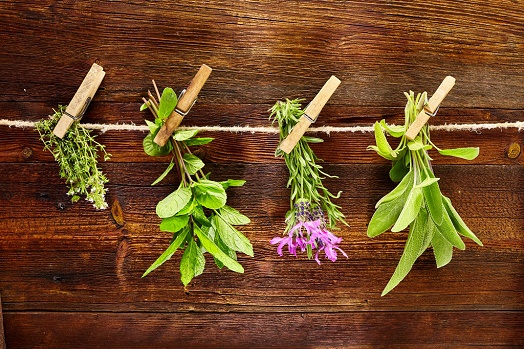 Il giovedì il Museum Ladin Ciastel de Tor di San Martino in Badia organizza un corso introduttivo all’uso delle erbe aromatiche delle Dolomiti seguito da una visita al museo. Previa iscrizione.Un’esperta spiegherà caratteristiche e uso delle erbe aromatiche di montagna. Seguirà una visita con audioguida al museo, dedicato a storia, lingua, cultura, leggende, archeologia, geologia, turismo e artigianato che caratterizzano le valli ladine e la loro popolazione. La manifestazione si tiene ogni giovedì dal 25 luglio al 22 agosto (eccetto il 15 agosto), dalle ore 10.15 alle 12.15.Per informazioni ed iscrizioni contattare il Museum Ladin, tel. 0474 524020. Partecipare costa 10 euro, visita al museo inclusa.Info: Museum Ladin Ciastel de Tor, via Tor 65, San Martino in Badia, tel. 0474 524020, www.museumladin.itComunicati stampa | 08.07.2019 | 15:37La geologia delle Dolomiti: ogni martedì escursione guidata con il Museum LadinScoprire la geologia delle Dolomiti: è possibile partecipando all’escursione guidata nel Parco naturale Puez-Odle proposta dal Museum Ladin ogni martedì pomeriggio in luglio e agosto. Previa iscrizione. Dal 9 luglio.Ogni martedì di luglio e agosto il Museum Ladin organizza un’escursione guidata alla scoperta della geologia delle Dolomiti lungo il percorso geologico nel Parco naturale Puez-Odle, ai piedi del Sass de Pütia. Il ritrovo è alle ore 14.30 al parcheggio del Passo delle Erbe, nei pressi di San Martino in Badia. La durata dell’escursione è di tre ore circa. Partecipare costa sette euro. Prenotazione al Museum Ladin, tel. 0474 524020, o contattando una delle associazioni turistiche della Val Badia.Info: Museum Ladin Ciastel de Tor, via Tor 65, San Martino in Badia, tel. 0474 524020, www.museumladin.itComunicati stampa | 03.07.2019 | 13:25Museum Ladin: Escursione alla Grotta delle Conturines50.000 anni fa era la tana dell’Ursus ladinicus: ogni giovedì da luglio a settembre (eccetto Ferragosto) la grotta delle Conturines, in Val Badia, sarà la meta di un’escursione guidata organizzata dal Museum Ladin. Necessaria l’iscrizione.Ogni giovedì dal 4 luglio al 26 settembre (eccetto il 15 agosto) il Museum Ladin organizza un’escursione accompagnata di sette ore alla grotta delle Conturines, a 2.800 metri di quota. Popolata da stalagmiti e stalattiti, la grotta nel 1987 fu il teatro della scoperta di numerosi scheletri di orso preistorico delle caverne poi chiamato Ursus ladinicus.La partenza è fissata alle ore 8.30 alla Capanna Alpina, a San Cassiano. Il ritorno è previsto intorno alle 16. L’escursione prevede un dislivello di 1.200 metri ed è da considerarsi difficile. Costo: sette euro. Iscrizione contattando una delle associazioni turistiche della Val Badia.Programma dettagliato e info http://www.museumladin.it/it/attivita.aspComunicati stampa | 03.07.2019 | 10:02Museum Ladin: ogni mercoledí visita al museo e alla Valle dei MuliniValle dei mulini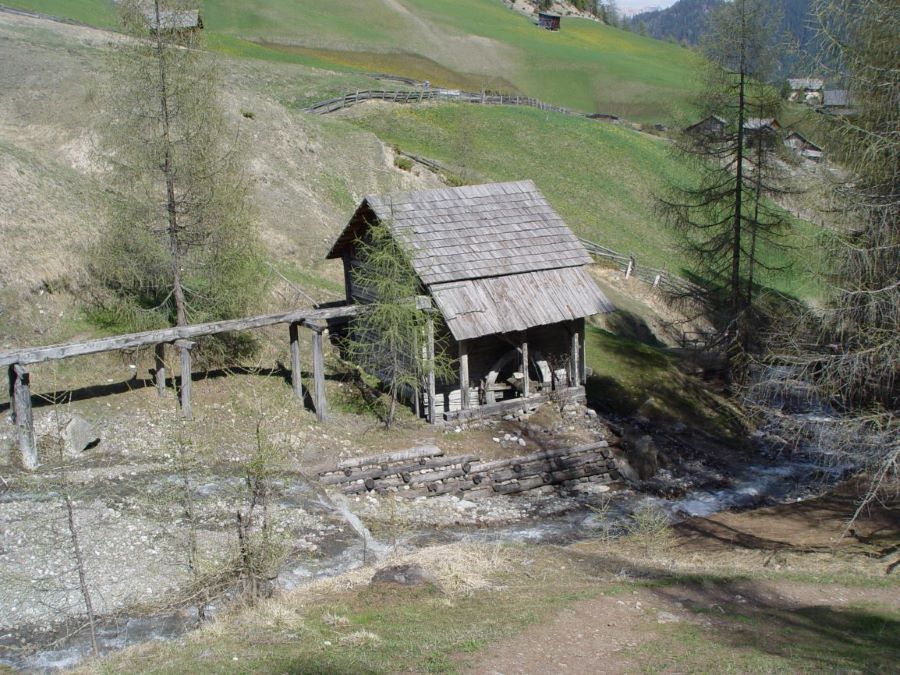 Un’escursione guidata per scoprire la pittoresca Valle dei Mulini, in Val Badia: la propone ogni mercoledì di luglio e agosto il Museum Ladin Ciastel de Tor. La mattina è possibile visitare il museo e conoscere i molteplici aspetti della storia e cultura ladine. Previa iscrizione. Dal 3 luglio.Ogni mercoledì di luglio e agosto, il Museum Ladin organizza un’escursione guidata per scoprire la pittoresca Valle dei Mulini. L’appuntamento è preceduto la mattina, dalle ore 10 alle 13, da una visita al Ciastel de Tor, sede del museo custode delle tante anime dell’identità ladina.L’escursione vera e propria si terrà invece il pomeriggio, dalle ore 14.30 alle 17. Lungo il percorso il gruppo incontrerà otto storici mulini ristrutturati in modo esemplare e potrà visitarne uno all’interno. Un mulino è dotato di percussori a pile per la frantumazione dell’orzo, un altro racchiude una segheria ad acqua. Da non perdere anche l’antica fornace per la calce, la “ćialćiara”. Si potranno inoltre ammirare le famose viles, tipica forma d’insediamento della Val Badia.Punto di ritrovo per l’escursione del pomeriggio è il piazzale della chiesa di Longiarù, una frazione di San Martino. Iscrizione al museo (tel. 0474 524020) o contattando una delle associazioni turistiche della Val Badia.Programma dettagliato e info http://www.museumladin.it/it/attivita.asp  Comunicati stampa | 14.05.2019 | 09:49Giornata Internazionale dei Musei, 19 maggio 2019Ingresso libero e programma speciale per tutte le età in 53 musei dell’Alto Adige: domenica 19 maggio 2019 torna in provincia di Bolzano la Giornata internazionale dei musei.Ecco il programma del Museum Ladin:Museum Ladin Ciastel de TorSpettacolo teatrale per bambini in lingua ladina alle 14.30 e alle 16.30Museum Ladin Ursus ladinicusMaschere e presentazione libro per ragazziPresentiamo il nuovo libro per ragazzi "Ander, il gigante delle Dolomiti" tramite disegni dal vivo di Emil Valentini e costruiamo maschere di orso con materiali naturaliOrario di apertura per tutti e due i musei: dalle ore 13 alle ore 18Entrata gratuitaProgramma dettagliato e info sul portale musei www.musei-altoadige.it  Comunicati stampa | 26.03.2019 | 09:12Il Museum Ladin ha reso noti i vincitori e le vincitrici dei concorsi d’arte “Trienala Ladina 2019” e “Richard Agreiter – acquisizione di una scultura”.Annatina Dermont, Ivonne Gienal, Karin Schmuck, Claus Soraperra e Tobias Tavella: sono i nomi dei cinque vincitori del concorso d’arte “Trienala Ladina 2019”, che da settembre 2019 a maggio 2020 potranno esporre le loro opere nell’ambito dell’omonima mostra organizzata dal Museum Ladin Ciastel de Tor di San Martino in Badia. Li ha selezionati una giuria internazionale composta da Adam Budak, curatore della Galleria nazionale di Praga, Cristiana Perrella, direttrice del Centro d’arte contemporanea “Luigi Pecci” di Prato, Stefania Pitscheider, direttrice del Museo delle donne di Hittisau, in Austria, Gianfranco Maraniello, direttore del Mart di Rovereto, e dallo storico dell’arte e curatore Günther Moschig. Obiettivo della Trienala è rendere nota la produzione d’arte ladina a un ampio pubblico.
Vincitore del concorso d’arte “Richard Agreiter – acquisizione di una scultura” è invece l’artista tirolese Michael Schrattenthaler. In questo caso la giuria internazionale era composta da Stefania Pitscheider, Günther Moschig, dall’artista Aron Demetz e dal direttore del Museum Ladin Stefan Planker. Le sculture di Schrattenthaler scelte dalla giuria saranno acquistate dal Museum Ladin, che promuove il premio insieme allo scultore Richard Agreiter.
Il Museum Ladin Ciastel de Tor e il Museum Ladin Ursus ladinicus a San Cassiano sono aperti al pubblico ancora il prossimo giovedì, venerdì e sabato dalle ore 15 alle 19. Per tutto aprile, invece, entrambi i musei saranno accessibili esclusivamente alle scolaresche e ai gruppi. Necessaria la prenotazione al numero telefonico 0474 524020.Comunicati stampa | 18.02.2019 | 16:54Concorso Trienala Ladina 2019 Concorso Richard Agreiter - acquisizione di una sculturaAperte le candidatureFino al 15 marzo 2019 è possibile candidarsi ai concorsi d’arte Trienala Ladina e Concorso “Richard Agreiter” – acquisizione di una scultura. I bandi integrali sono allegati.Sono aperte le candidature per partecipare alla sesta edizione della Trienala Ladina, concorso d’arte organizzato ogni tre anni dal Museum Ladin Ciastel de Tor di San Martino in Badia. Possono candidarsi gli artisti e le artiste residenti nelle cinque valli ladine dolomitiche (Val Badia, Val Gardena, Val di Fassa, Livinallongo e Ampezzo), nel Cantone dei Grigioni in Svizzera e nel Friuli Venezia Giulia, nonché quelli che si sentono ladini e hanno un legame con la storia, la cultura e le tradizioni ladine. I vincitori del concorso, selezionati da una giuria internazionale di cinque membri, avranno il diritto di esporre le loro opere all’omonima mostra collettiva d’arte allestita al museo tra il 20 settembre 2019 e il 24 maggio 2020. Sono ammessi tutti i generi d’arte: pittura, grafica, scultura, installazione, fotografia, video e altro.Il museo ha aperto anche il bando per partecipare al Concorso “Richard Agreiter” – acquisizione di una scultura (in metallo, legno, ceramica, pietra o cemento)  rivolto alle scultrici e agli scultoriche abitualmente operano e dimorano nelle zone del Tirolo storico, o Euregio Tirolo-Alto Adige-Trentino, e nei tre comuni ladini del Bellunese (Ampezzo, Colle Santa Lucia e Livinallongo del Col di Lana) e che abbiano un particolare legame con la storia, la cultura e le tradizioni di queste terre. L’opera, o le opere, scelte dalla giuria saranno acquistate dal Museum Ladin. Il premio è patrocinato dal museo e dall’artista Richard Agreiter.Le candidature, corredate della documentazione richiesta dal relativo bando di concorso, devono pervenire (via e-mail, a mano o via posta - attenzione: non farà fede il timbro postale) entro e non oltre il 15 marzo 2019, ore 12, al Museum Ladin Ciastel de Tor.I bandi integrali di entrambi i concorsi, con tutti i dettagli relativi alla documentazione richiesta per la candidatura e al suo invio, sono allegatiInfo: Museum Ladin Ciastel de Tor, via Tor 65, San Martino in Badia, tel. 0474 524020, www.museumladin.it